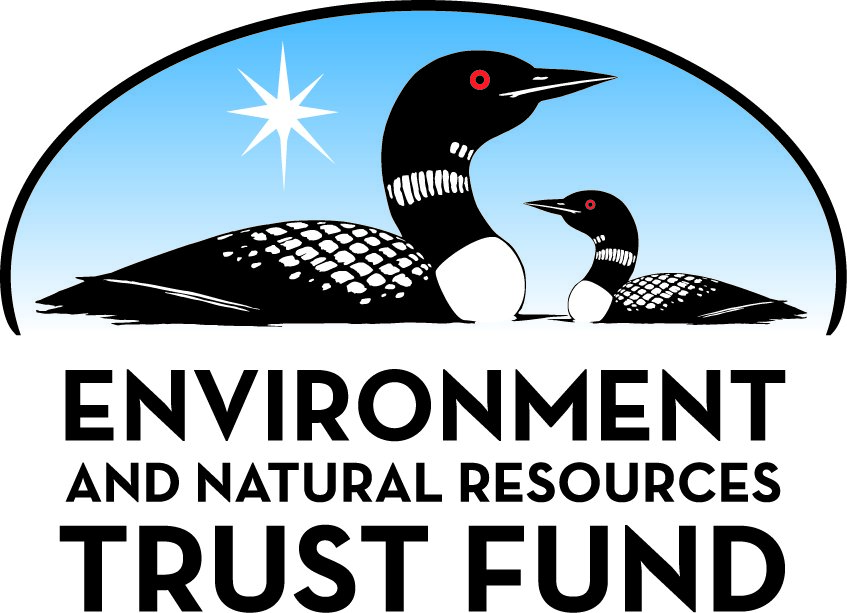 Environment and Natural Resources Trust Fund2021 Request for ProposalGeneral InformationProposal ID: 2021-453Proposal Title: Perham to Pelican Rapids Regional Trail (West Segment)Project Manager InformationName: Matthew YavarowOrganization: Otter Tail CountyOffice Telephone: (218) 998-8470Email: myavarow@co.ottertail.mn.usProject Basic InformationProject Summary: Construction of the West Segment (6.83 miles) of the 32-mile Perham to Pelican Rapids Regional Trail that will connect the City of Pelican Rapids to Maplewood State Park.Funds Requested: $2,836,000Proposed Project Completion: 2022-12-31LCCMR Funding Category: Land Acquisition for Habitat and Recreation (G)Project LocationWhat is the best scale for describing where your work will take place?  
	Region(s): CentralWhat is the best scale to describe the area impacted by your work?  
	Region(s): CentralWhen will the work impact occur?  
	During the Project and In the FutureNarrativeDescribe the opportunity or problem your proposal seeks to address. Include any relevant background information.This proposal specifically aims to expand outdoor recreational opportunities by connecting the communities of Pelican Rapids, Perham and surrounding areas to Maplewood State Park via a recreational trail. It will also expand existing state trail systems by connecting the Central Lakes and Heartland Trails in the future. Otter Tail County is in a beautiful part of Minnesota with an abundance of lakes, wetlands, rolling hills and agricultural areas. Outdoor recreation is an important part of the quality of life and the tourism economy in Otter Tail County.

This proposal also improves access to outdoor recreational opportunities to diverse and changing populations. Racial and ethnic minority populations tend to participate less in most nature-based outdoor recreation activities, including visiting state parks and trails. In fact, according to a DNR report, only 2.8 percent of state park visitors identified themselves as non-white. Pelican Rapids is the most diverse community in Otter Tail County and one of the most diverse rural communities in Minnesota. This project will afford outdoor recreational opportunities to members of racially and ethnically diverse cultures who have not traditionally benefited from the park’s facilities and resources.What is your proposed solution to the problem or opportunity discussed above? i.e. What are you seeking funding to do? You will be asked to expand on this in Activities and Milestones.LCCMR funding will be used to construct the West Segment of the Perham to Pelican Rapids Regional Trail - a 10-foot wide, 6.83-mile bituminous multi-use trail from the south end of the City of Pelican Rapids south along Trunk Highway (TH) 59 to County State Aid Highway (CSAH) 3, and then east on CSAH 3 to the west boundary of Maplewood State Park

There is considerable momentum for the Perham to Pelican Rapids Regional Trail. The East Segment has been funded and construction will begin the summer of 2020. The Silent Lake Segment has been funded and construction will begin the summer of 2021. The Otter Tail County Board of Commissioners has already invested $433,000 in the planning, detailed engineering and property acquisition for the West Segment of the trail to ensure the project is shovel ready in the event this request is approved.What are the specific project outcomes as they relate to the public purpose of protection, conservation, preservation, and enhancement of the state’s natural resources? This project will expand outdoor recreational opportunities through additions and connections to state, regional, or local parks and trails to members of racially and ethnically diverse cultures who have not traditionally benefited from the park’s facilities and resources.

This project will also fill a critical gap in the state and regional trail system by eventually connecting the Central Lakes Trail to the Heartland Trail. Both existing state trails are located within or adjacent to Otter Tail County. Their connection will create one of the most impressive trail systems in the country.Activities and MilestonesActivity 1: Construction of the Perham to Pelican Rapids Regional Trail (West Segment)Activity Budget: $2,836,000Activity Description: 
LCCMR funding will be used to competitively bid and construct a 10-foot wide multi-use trail from the south end of the City of Pelican Rapids south along Trunk Highway (TH) 59 to County State Aid Highway (CSAH) 3, and then east on CSAH 3 to the west boundary of Maplewood State Park. The proposed project will run parallel along TH 59 and CSAH 3 and link to the newly constructed Pelican Rapids Trail in Pelican Rapids.Activity Milestones: Project Partners and CollaboratorsLong-Term Implementation and FundingDescribe how the results will be implemented and how any ongoing effort will be funded. If not already addressed as part of the project, how will findings, results, and products developed be implemented after project completion? If additional work is needed, how will this be funded? 
The ability to complete and maintain the project long-term is of upmost importance. Per the attached resolution, the Otter Tail County Board of Commissioners have approved this grant application for the West Segment and the local match. 

Once the project is completed, Otter Tail County will assume financial responsibility for the ongoing maintenance and enhancement of the trail. The trail will be maintained for biking, walking and other non-motorized uses during spring, summer and fall. In the winter, the trail will be open for winter activities such as cross-country skiing and snowshoeing.Project Manager and Organization QualificationsProject Manager Name: Matthew YavarowJob Title: Assistant County EngineerProvide description of the project manager’s qualifications to manage the proposed project. 
Matthew Yavarow, P.E. will serve as the project manager for the Perham to Pelican Rapids Regional Trail.  Matthew is currently the Assistant County Engineer and oversees a dedicated staff of engineers, technicians, accounting and maintenance staff who maintain the County and County State Aid Highways as well as the County parks and trails.   The Highway Department typically constructs $12+ million of projects each year and is well versed in all facets of project planning, development, and construction.Organization: Otter Tail CountyOrganization Description: 
Otter Tail is a county located in West Central Minnesota. It has over 10% of Minnesota’s beautiful lakes and boasts many miles of scenic highways, rolling hills, and is home to two Minnesota State Parks (Glendalough and Maplewood) as well as historic Phelps Mill County Park. Otter Tail County's mission is to enrich lives, innovate services and enhance resources so people can live their best life here.

Otter Tail County is dedicated to developing a robust trail network to expand outdoor recreational opportunities and enhance the quality of life as well as economic opportunities. A county-wide trail master plan has been adopted as well as a more detailed master plan for the Perham to Pelican Rapids Regional Trail which can be found on our website at https://ottertailcountymn.us/project/perham-to-pelican-rapids-trail.Budget SummaryClassified Staff or Generally Ineligible ExpensesNon ENRTF FundsAttachmentsRequired AttachmentsVisual ComponentFile: Alternate Text for Visual ComponentExhibit details the segments of the Perham to Pelican Rapids Regional Trail, highlighting the proposed West Segment.Board Resolution or LetterAdministrative UseDoes your project include restoration or acquisition of land rights? 
	NoDoes your project have patent, royalties, or revenue potential? 
	NoDoes your project include research? 
	NoDoes the organization have a fiscal agent for this project? 
	NoDescriptionCompletion DateCompletion of Final Design and Specifications2021-12-31Construction Bidding2022-03-31Initiate Construction2022-05-31Complete Construction2022-12-31NameOrganizationRoleReceiving FundsCity of PerhamMunicipal CityHelped to develop the Perham to Pelican Rapids Regional Trail Master Plan.NoMinnesota Department of Natural ResourceState AgencyHelped to develop the Perham to Pelican Rapids Regional Trail Master Plan.NoCity of Pelican RapidsMunicipal CityHelped to develop the Perham to Pelican Rapids Regional Trail Master Plan.NoWest Central InitiativeWest Central InitiativeHelped to develop the Perham to Pelican Rapids Regional Trail Master Plan.NoPartnerSHIP4HealthPartnerSHIP4HealthHelped to develop the Perham to Pelican Rapids Regional Trail Master Plan.NoCategory / NameSubcategory or TypeDescriptionPurposeGen. Ineli gible% Bene fits# FTEClass ified Staff?$ AmountPersonnelSub Total-Contracts and ServicesSub Total-Equipment, Tools, and SuppliesSub Total-Capital ExpendituresConstruction Costs - Contractor selected through competitive bid processConstruct a 10-foot wide; 6.83-mile bituminous trail$2,836,000Sub Total$2,836,000Acquisitions and StewardshipSub Total-Travel In MinnesotaSub Total-Travel Outside MinnesotaSub Total-Printing and PublicationSub Total-Other ExpensesSub Total-Grand Total$2,836,000Category/NameSubcategory or TypeDescriptionJustification Ineligible Expense or Classified Staff RequestCategorySpecific SourceUseStatusAmountStateState Sub Total-Non-StateCashOtter Tail CountyConstruct a 10-foot wide; 5.83-mile bituminous trailSecured$1,383,332Non State Sub Total$1,383,332Funds Total$1,383,332TitleFileBoard of Commissioner Resolution